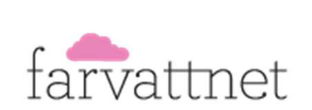 NEWSLETTER September 2023  (translation only)Newsletter September 2023	                  Hope you all had a nice summer and were able to enjoy both sunny and rainy days.Since it was a successful BRF day in May and a wish for us to have this day soon again we plan a BRF day for Saturday October 7, 2023. Hopefully, there will be as good a participation on this day as the last one we had. We can get to know each other in the BRF association at the same time as we make it nice and clean in our garden and our shared spaces. Change of Economic Trustee for BRF Farvattnet will take place as of January 1, 2024 to Jacobsen Property. A separate information letter will be distributed as you will need to change payment for January’s rent statement if you have a direct debet withdrawal. The balcony railing
Our balconies today have a lintel of Siberian larch. These have proven to be very expensive to replace. It is now possible to replace them with oak wood. Our property manager Rubin can offer new oak balcony railings as well as renovate existing larch railings.Important that maintenance is done once a year by the apartment owner. The website has been updated with all new information.Garage spacesAs the board receives many questions about garage spaces, we would like to inform you that the website has information about what applies to queuing spaces. Queuing lists for parking spaces: indoor and/or outdoor garage spaces are managed by the Association's financial manager, currently Nabo Group AB. They administer fees and queue lists for garages and the outdoor parking spaces. Send an email and report if you are interested in a garage space indoors or outdoors on Sickla Kanalgata to NABO Group AB, Fosievägen 15, 214 31 Malmö. It should be noted that those of you who have a parking space today have information in your rental contract about what applies otherwise. Subletting/renting Detailed information is available on the website. Subletting does not only mean letting someone live in your apartment for rent, but also letting someone   live in the apartment without him or her paying rent. An application for subletting must be made in writing and submitted to the board. Before the board has approved a sublease, leasing may not take place. Short-term rentals via Airbnb are never allowed and will not be approved by the association. For the above reason, we would like to inform you that the possibility of housing a resident without permission from the association does not mean that you can rent out part of the apartment for a shorter period of time without permission via Airbnb.Important dates:   	BRF Day Saturday October 7, 2023 	Change of Ekonomic Trustee – January 1, 2024 (separate information will be sent out)Sincerely, The board Note: The English Newsletter is only a translation – the Swedish one is the valid oneBrf Farvattnet Sickla Kanalgata 79, 120 68 Stockholm  styrelsen@farvattnet.se  